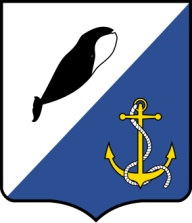 АДМИНИСТРАЦИЯПРОВИДЕНСКОГО ГОРОДСКОГО ОКРУГАПОСТАНОВЛЕНИЕВ соответствии со статьёй 78.1 Бюджетного кодекса Российской Федерации, руководствуясь Уставом Провиденского городского округа, Администрация Провиденского городского округаПОСТАНОВЛЯЕТ:1. Утвердить прилагаемый Порядок определения объема и условия предоставления субсидий на иные цели из бюджета Провиденского городского округа муниципальным бюджетным и автономным учреждениям Провиденского городского округа.2. Признать утратившими силу постановление администрации Провиденского городского округа от 23 марта 2021 года № 105 « Об утверждении порядка определения объема и условий предоставления субсидий на иные цели из бюджета Провиденского городского округа муниципальным бюджетным и автономным учреждениям Провиденского городского округа», постановление Администрации Провиденского городского округа от  29 июля 2022 г. № 287 « О внесении изменений в постановление Администрации Провиденского городского округа от 23.03.2021г. № 105 «Об утверждении Порядка определения объема и условия предоставления из бюджета Провиденского городского округа субсидий на иные цели» муниципальным бюджетным и автономным учреждениям Провиденского городского округа».3.  Постановление вступает в силу со дня подписания и применяется к правоотношениям, возникшим с 1 января 2022 года.4.Обнародовать настоящее постановление на официальном сайте Провиденского городского округа.5. Контроль за исполнением настоящего постановления возложить на заместителя Главы Администрации - начальника Управления финансов, экономики и имущественных отношений Администрации Провиденского городского округа Веденьеву Т.Г.Глава Администрации							Е.В. ПодлесныйУтверждено постановлением Администрации Провиденского городского округаОт 12 мая 2022 г. № 268	                   Порядокопределения объема и условия предоставления субсидий на иные цели из бюджета Провиденского городского округа муниципальным бюджетным и автономным учреждениям Провиденского городского округа1. Общие положения	1.1. Настоящий Порядок разработан в соответствии с пунктом 1 статьи 78.1 Бюджетного кодекса Российской Федерации, общими требованиями к нормативным правовым актам и муниципальным правовым актам, устанавливающим порядок определения объема и условия предоставления бюджетным и автономным учреждениям субсидий на иные цели, утвержденными постановлением Правительства Российской Федерации от 22 февраля 2020 года N 203, и устанавливает правила определения объема и условия предоставления муниципальным бюджетным и автономным учреждениям субсидий из бюджета Провиденского городского округа на иные цели, не связанные с финансовым обеспечением выполнения муниципального задания на оказание муниципальных услуг (выполнение работ) (далее - субсидии).           Право на получение субсидий имеют муниципальные бюджетные и автономные учреждения Провиденского городского округа (далее - учреждения), которым предоставляются субсидии из бюджета Провиденского городского округа.1.2. Субсидии предоставляются в рамках муниципальных программ                       «Развитие образования, культуры, молодёжной политики и спорта Провиденского городского округа в 2020-2024 года», «Организация питания воспитанников и обучающихся образовательных организаций Провиденского городского округа на 2019-2024 годы», «Развитие транспортной инфраструктуры Провиденского городского округа в 2021-2023 годах» при условии их направления на следующие цели:1) приобретение материальных запасов, не включаемых в нормативные затраты, связанные с выполнением муниципального задания; 2) проведение капитального ремонта объектов недвижимого имущества, включая разработку и экспертизу проектной и сметной документации, разработку технических условий присоединения к сетям инженерно-технического обеспечения, увеличения потребляемой мощности, благоустройство территории;3) организация и проведение противопожарных мероприятий, не включенных в расчет нормативных затрат на оказание муниципальных услуг (работ) в рамках выполнения муниципального задания бюджетными или автономными учреждениями;4) выполнение мероприятий по предотвращению или ликвидации последствий чрезвычайных ситуаций, проведение восстановительных работ в случае наступления аварийной (чрезвычайной) ситуации;5) проведение антитеррористических мероприятий, включая эксплуатацию «тревожных кнопок»;6) организация и проведение мероприятий по обеспечению безбарьерной среды для маломобильных граждан на территории учреждений;7) организация и проведение официальных спортивных и физкультурных мероприятий, участие в спортивных и физкультурных мероприятиях различного уровня;8) комплектование книжных фондов библиотек, не включаемых в нормативные затраты, связанные с выполнением муниципального задания;9) мероприятия по обеспечению отдыха, оздоровления и занятости детей, подростков и молодежи, организацию и обеспечение отдыха и оздоровления детей (за исключением организации отдыха детей в каникулярное время);10) проведение мероприятий по формированию системы обеспечения безопасности учреждений, не включаемых в нормативные затраты, связанные с выполнением муниципального задания; 11) меры социальной поддержки работников (специалистов) бюджетной сферы, работающих и проживающих в сельских населенных пунктах, рабочих поселках (поселках городского типа) Провиденского городского округа;12) организация питания воспитанников и обучающихся образовательных организаций Провиденского городского округа;13) реализация мероприятий, проводимых в рамках региональных проектов, входящих в состав национального проекта «Образование»; 14) реализация мероприятий, проводимых в рамках региональных проектов, входящих в состав национального проекта «Культура»;15) реализация мероприятий, проводимых в рамках региональных проектов, входящих в состав национального проекта «Демография»;16) Расходы на приобретение дорожной техники.17) иные затраты, не включаемые в нормативные затраты, связанные с выполнением муниципального задания, а также не относящиеся к бюджетным инвестициям.        1.3. Субсидии могут предоставляться учреждениям на финансовое обеспечение непредвиденных расходов в соответствии с муниципальными правовыми актами Администрации Провиденского городского округа.1.4. Главными распорядителями, осуществляющими функции и полномочия учредителей в отношении муниципальных учреждений, (далее - Главный распорядитель), до которых в соответствии с бюджетным законодательством Российской Федерации как до получателей бюджетных средств доведены в установленном порядке лимиты бюджетных обязательств на предоставление субсидий на соответствующий финансовый год и уполномоченными органами по вопросам предоставления Субсидии являются Администрация Провиденского городского округа и Управление социальной политики Администрации Провиденского городского округа в отношении соответствующих подведомственных учреждений.1.5. Объем субсидий учреждениям определяется главным распорядителем, которому в ведомственной структуре расходов, утвержденной решением о бюджете на соответствующий год, предусмотрены бюджетные ассигнования на предоставление субсидий в соответствующей сфере.1.6. Прием и рассмотрение документов, предоставляемых учреждениями на предмет соответствия требованиям, устанавливаемым настоящим порядком, организацию заключения соглашения между органом, осуществляющим функции и полномочия учредителя, и учреждением о предоставлении субсидии (далее - соглашение) осуществляют главные распорядители.1.7. Перечень субсидий ежегодно утверждается распоряжением Управления финансов, экономики и имущественных отношений Администрации Провиденского городского округа (далее – Управление финансов).Перечень формируется Управлением финансов в разрезе аналитических кодов субсидий, присвоенных им для учета операций с субсидиями на иные цели, по каждой субсидии, предоставляемой учреждению, с детализацией по целям предоставления субсидии.1.8. Внесение изменений в перечень субсидий осуществляется распоряжением Управления финансов.Изменения в перечень субсидий могут быть внесены в случаях:1) увеличения или уменьшения объема бюджетных данных, указанных в пункте 2.1 Порядка;2) выявления дополнительной потребности учреждения в осуществлении расходов, предусмотренных пунктом 1.2 Порядка, при условии наличия соответствующих бюджетных ассигнований в решении о бюджете Провиденского городского округа на очередной финансовый год;3) выявления необходимости перераспределения субсидий между учреждениями в пределах бюджетных ассигнований, предусмотренных решением о бюджете Провиденского городского округа на очередной финансовый год;4) внесения изменений в муниципальные программы и иные нормативные правовые акты Провиденского городского округа, устанавливающие расходное обязательство по предоставлению субсидии;5) невозможности осуществления расходов на иные цели в полном объеме.2. Условия и порядок предоставления субсидий2.1. Размер (объем) субсидии определяется решением о бюджете Провиденского городского округа на соответствующий финансовый год, в пределах лимитов бюджетных обязательств, предусмотренных главному распорядителю средств бюджета Провиденского городского округа.2.2. Перечень документов для предоставления субсидии:1) обращение о предоставлении субсидии с указанием целей и объема необходимых средств;2) представление пояснительной записки, содержащей обоснование необходимости предоставления бюджетных средств на цели, установленные в пункте 1.2 настоящего Порядка, включая расчет-обоснование суммы субсидии, в том числе предварительную смету на выполнение соответствующих работ (оказание услуг), проведение мероприятий, приобретение имущества (за исключением недвижимого имущества), статистические данные и (или) иную информацию;3) перечень объектов, подлежащих ремонту, акт обследования таких объектов и дефектная ведомость, предварительную смету расходов, в случае если целью предоставления субсидии является проведение ремонта;4) программу мероприятий, в случае если целью предоставления субсидии является проведение мероприятий, в том числе конференций, симпозиумов, выставок, участия в конкурсах, слетах, фестивалях разного уровня, Всероссийской олимпиаде школьников;5) информацию о планируемом к приобретению имуществе в случае, если целью предоставления субсидии является приобретение имущества;6) информацию о количестве физических лиц (среднегодовом количестве), являющихся получателями выплат и видах таких выплат, в случае если целью предоставления субсидии является осуществление указанных выплат;7) иную информацию в зависимости от цели предоставления субсидии.2.3. Документы для получения субсидии регистрируются главным распорядителем в день поступления.Главный распорядитель в течение 5 (пяти) рабочих дней со дня получения документов осуществляет их проверку на соответствие положениям, предусмотренным настоящим Порядком, и иными нормативными правовыми актами.2.4. Главный распорядитель вправе отказать учреждению в предоставлении субсидии по следующим основаниям:1) несоответствие предоставленных учреждением документов требованиям, определенным в соответствии с пунктом 2.2 настоящего Порядка, или не предоставление (предоставление не в полном объеме) указанных документов;2) недостоверность информации, содержащейся в документах, представленных учреждением.Главный распорядитель в течение 5 (пяти) рабочих дней со дня окончания срока, указанного в пункте 2.3 настоящего Порядка, возвращает их учреждению, письменно уведомляя о причинах возврата документов.Учреждение вправе повторно направить документы после устранения причин возврата документов.2.5. Определение размера субсидии (на цели, предусмотренные пунктом 1.2 настоящего Порядка), предоставляемой учреждению, производится главным распорядителем на основании заявки учреждения на получение субсидии и предоставленного учреждением финансово-экономического обоснования в срок, предусмотренный графиком составления проекта бюджета на очередной финансовый год. Источником получения субсидии является бюджет Провиденского городского округа.2.5.1. Размер субсидии за исключением случаев, когда размер субсидии определен решением о бюджете, нормативным правовым актом Президента Российской Федерации, Правительства Российской Федерации, высшего исполнительного органа государственной власти Чукотского автономного округа, муниципальным правовым актом Провиденского городского округа, рассчитывается по формуле:Sцс = P1 х S1 + P2 х S2 + ... + Pn х Sn, гдеSцс - размер субсидии на иные цели;P1...n - количественное значение потребности на мероприятие (с 1-го по n-е) в текущем финансовом году;S1...n - стоимость единицы потребности, предоставляемой на реализацию мероприятия (с 1-го по n-е) в текущем финансовом году, определяемой одним из следующих методов: методом анализа рыночных индикаторов; методом сравнимой цены; затратным методом.2.6. В целях предоставления субсидий между главным распорядителем и учреждениями заключаются соглашения. Соглашения, в том числе дополнительные соглашения к указанному соглашению, предусматривающие внесение в них изменений или их расторжение, заключаются в соответствии с типовой формой, установленной Управлением финансов.Соглашение о предоставлении субсидии подписывается сторонами в течение 10 (десяти) рабочих дней с момента принятия учредителем решения о предоставлении субсидии.2.6.1. Соглашение заключается на срок действия доведенных до учредителя (главного распорядителя бюджетных средств) лимитов бюджетных обязательств на предусмотренные цели и до полного исполнения предусмотренных соглашением обязательств.Соглашение заключается после вступления в силу решения о бюджете Провиденского городского округа на очередной финансовый год и доведения органу, осуществляющему функции и полномочия учредителя, лимитов бюджетных обязательств.2.6.2. Внесение изменений в соглашение или его расторжение осуществляется путем заключения дополнительных соглашений к соглашению, указанному в подпункте 2.5.2 пункта 2.5 настоящего Порядка, и может быть изменено в следующих случаях:изменение состава и (или) перечня полномочий (функций) органа, осуществляющего функции и полномочия учредителя, изменение подведомственности учреждений, целей и (или) видов деятельности учреждений;перераспределение бюджетных ассигнований между учреждениями и целями предоставления субсидии в пределах доведенного до главного распорядителя объема бюджетных ассигнований на предоставление целевых субсидий;изменение объема бюджетных ассигнований на финансовое обеспечение предоставления субсидий, предусмотренных в бюджетной росписи главного распорядителя;отсутствие потребности учреждения в предоставлении субсидий;достижение установленных результатов предоставления субсидий за счет меньшего объема средств;недостижение результатов предоставления субсидий.2.6.3. Заключаемое Соглашение должно содержать следующие положения:1) цели предоставления субсидии с указанием наименования муниципальной программы, в случае если субсидии предоставляются в целях реализации соответствующей муниципальной программы;2) значения результатов предоставления субсидии, которые должны быть конкретными, измеримыми и соответствовать результатам муниципальной программы, и показателей, необходимых для достижения результатов предоставления субсидии, включая значения показателей в части материальных и нематериальных объектов и (или) услуг, планируемых к получению при достижении результатов соответствующей муниципальной программы;3) план мероприятий по достижению результатов предоставления субсидии;4) размер субсидии;5) сроки (график) перечисления субсидии;6) сроки представления отчетности;7) порядок и сроки возврата сумм субсидии в случае несоблюдения учреждением целей, условий и порядка предоставления субсидий, определенных соглашением;8) основания и порядок внесения изменений в соглашение, в том числе в случае уменьшения органу-учредителю как получателю бюджетных средств ранее доведенных лимитов бюджетных обязательств на предоставление субсидии;9) основания для досрочного прекращения соглашения по решению органа-учредителя в одностороннем порядке, в том числе в связи с:реорганизацией или ликвидацией учреждения;нарушением учреждением целей и условий предоставления субсидии, установленных правовым актом и (или) соглашением;10) запрет на расторжение соглашения учреждением в одностороннем порядке;11) иные положения (при необходимости).2.7. Требования, которым должно соответствовать учреждение на первое число месяца, предшествующего месяцу, в котором планируется заключение соглашения:1) отсутствие у учреждения неисполненной обязанности по уплате налогов, сборов, страховых взносов, пеней, штрафов, процентов, подлежащих уплате в соответствии с законодательством Российской Федерации о налогах и сборах;2) отсутствие просроченной задолженности по возврату в бюджет Провиденского городского округа субсидий, бюджетных инвестиций, предоставленных в том числе в соответствии с иными правовыми актами, и иной просроченной задолженности по иным видам муниципальной поддержки перед бюджетом Провиденского городского округа (за исключением случаев предоставления субсидий на осуществление мероприятий по реорганизации или ликвидации учреждения, предотвращение аварийной (чрезвычайной) ситуации, ликвидацию последствий и осуществление восстановительных работ в случае наступления аварийной (чрезвычайной) ситуации, погашение задолженности по судебным актам, вступившим в законную силу, исполнительным документам, а также иных случаев, установленных нормативными правовыми актами Российской Федерации, муниципальными правовыми актами Провиденского городского округа).2.8. Результатом предоставления субсидии является:1) результатом при предоставлении субсидии, указанной в подпункте 1 пункта 1.2 настоящего Порядка, является укрепление учебно-материальной базы и санитарно-гигиенических условий в образовательных учреждениях Провиденского городского округа, направленных на обеспечение высокого качества обучения, совершенствование системы учебно-воспитательного процесса, информационных ресурсов образовательных учреждений;2) результатом при предоставлении субсидии, указанной в подпункте 2 пункта 1.2 настоящего Порядка, является развитие инфраструктуры образовательных учреждениях и учреждениях культуры;3) результатом при предоставлении субсидии, указанной в подпункте 3  пункта 1.2 настоящего Порядка, является организация и проведение противопожарных мероприятий, не включенных в расчет нормативных затрат на оказание муниципальных услуг (работ) в рамках выполнения муниципального задания бюджетными или автономными учреждениями;      4) результатом при предоставлении субсидии, указанной в подпункте 4 пункта 1.2 настоящего Порядка, является выполнение мероприятий по предотвращению или ликвидации последствий чрезвычайных ситуаций, проведение восстановительных работ в случае наступления аварийной (чрезвычайной) ситуации;      5) результатом при предоставлении субсидии, указанной в подпункте 5 пункта 1.2 настоящего Порядка, является проведение антитеррористических мероприятий, включая эксплуатацию «тревожных кнопок»;      6) результатом при предоставлении субсидии, указанной в подпункте 6 пункта 1.2 настоящего Порядка, является организация и проведение мероприятий по обеспечению безбарьерной среды для маломобильных граждан на территории учреждений;     7) результатом при предоставлении субсидии, указанной в подпункте 7 пункта 1.2 настоящего Порядка является увеличение количества детей, подростков и молодёжи, принимающих участие в районных и окружных мероприятиях, направленных на формирование гражданских, патриотических качеств;     8) результатом при предоставлении субсидии, указанной в подпункте 8 пункта 1.2 настоящего Порядка, является создание условий для реализации прав граждан на участие в культурной жизни Чукотского автономного округа и пользование учреждениями культуры;    9) результатом при предоставлении субсидии, указанной в подпункте 9 пункта 1.2 настоящего Порядка, является выполнение социального заказа образовательных учреждений и родителей на организацию отдыха и оздоровления детей и подростков, нуждающихся в особой государственной поддержке;    10) результатом при предоставлении субсидии, указанной в подпункте 10 пункта 1.2 настоящего Порядка, является проведение мероприятий по формированию системы обеспечения безопасности учреждений, не включаемых в нормативные затраты, связанные с выполнением муниципального задания;     11) результатом при предоставлении субсидии, указанной в подпункте 11 пункта 1.2 настоящего Порядка, является предоставление меры социальной поддержки работников (специалистов) бюджетной сферы, работающих и проживающих в сельских населенных пунктах, рабочих поселках (поселках городского типа) Провиденского городского округа;   12) результатом при предоставлении субсидии, указанной в подпункте 12 пункта 1.2 настоящего Порядка, является организация питания воспитанников и обучающихся образовательных учреждений Провиденского городского округа;   13) результатом при предоставлении субсидии, указанной в подпункте 13 пункта 1.2 настоящего Порядка, является:      1) обеспечение в полном объеме конституционно гарантированных прав граждан на получение качественного образования на территории Провиденского городского округа;2) увеличение количества детей, подростков и молодёжи, принимающих участие в районных и окружных мероприятиях, направленных на формирование гражданских, патриотических качеств;3) создание оптимальной системы по выявлению одарённых детей, их поддержке и интеллектуальной самореализации;4) развитие вариативного образования, обеспечивающего индивидуальный подход к одарённым детям;        5) увеличение доли учащихся, занимающихся физической культурой и спортом во внеурочное время.       14) результатом при предоставлении субсидии, указанной в подпункте 14 пункта 1.2 настоящего Порядка, является:1) увеличение количества детей, подростков и молодёжи, принимающих участие в районных и окружных мероприятиях, направленных на формирование гражданских, патриотических качеств;        2) увеличение количества детей, подростков и молодёжи Провиденского городского округа, привлекаемых к участию в творческих мероприятиях;       3) увеличение количества обучающихся, регулярно участвующих в работе патриотических объединений, клубов, центров;       4) формирование условий для дальнейшего развития нематериального культурного наследия коренных малочисленных народов Чукотского автономного округа.       15) результатом при предоставлении субсидии, указанной в подпункте 15 пункта 1.2 настоящего Порядка, является:       1) формирование системы мотивации граждан к здоровому образу жизни, создание условий для занятий физической культурой и спортом, системную поддержку и повышение качества жизни граждан старшего поколения;2) увеличение доли населения, участвующих в спортивных мероприятиях, от общей численности населения Провиденского городского округа.        16) результатом при предоставлении субсидии, указанной в подпункте 16 пункта 1.2 настоящего Порядка, является увеличение парка дорожной техники для обеспечения решения  вопросов местного значения.2.9. Главный распорядитель перечисляет учреждению субсидию в соответствии со сроками (графиком) предоставления, устанавливаемыми в соглашении.2.10. Операции со средствами субсидий, предоставленных учреждениям, учитываются на отдельных лицевых счетах учреждений, открытых в Управлении финансов.2.11. Санкционирование расходов учреждений, источником финансового обеспечения которых являются субсидии, осуществляется в порядке, установленном Управлением финансов.2.12. В случае необходимости дополнительной потребности в финансировании расходов, осуществляемых за счет средств субсидий в течение финансового года, учреждение может обратиться к главному распорядителю с предложением об увеличении объема субсидий, предоставив финансово-экономическое обоснование необходимости дополнительных финансовых ресурсов.2.13. В случае обращения учреждения с предложением об увеличении объема предоставляемых субсидий главный распорядитель в течение 15 (пятнадцати) рабочих дней с даты регистрации главным распорядителем поступившего обращения рассматривает данное предложение учреждения и представленное финансово-экономическое обоснование необходимости выделения дополнительных финансовых средств, инициирует внесение изменений в соглашение путем заключения дополнительных соглашений в пределах бюджетных ассигнований, предусмотренных в решении на очередной финансовый год.3. Требование к отчетности           3.1. Учреждения ежеквартально до 10 числа месяца, следующего за отчетным кварталом, предоставляют главному распорядителю отчет о реализации плана мероприятий по достижению результатов предоставления субсидии и отчет о расходах, источником финансового обеспечения которых является субсидия.           3.2. Отчеты предоставляются на бумажном носителе нарастающим итогом с начала года по состоянию на 1 число квартала, следующего за отчетным.            3.3. Результаты предоставления субсидии должны быть конкретными, измеримыми и соответствовать результатам национальных или региональных проектов (в случае если целевая субсидия предоставляется в целях реализации такого проекта), с отражением показателей, необходимых для достижения результатов предоставления субсидии, включая показатели в части материальных и нематериальных объектов и (или) услуг, планируемых к получению при достижении результатов соответствующих проектов (при возможности такой детализации). Формы отчетов устанавливаются в Соглашении. 3.4. Главный распорядитель вправе установить в соглашении дополнительные формы отчетности и сроки их подачи.4. Осуществление контроля за соблюдением условий, целей и порядка предоставления субсидий и ответственность за их несоблюдение4.1. Не использованные в текущем финансовом году остатки средств целевых субсидий, предоставляемых в соответствии с пунктом 1.2 настоящего Порядка, могут быть использованы учреждениями в очередном финансовом году по решению органа, осуществляющего функции и полномочия учредителя, при наличии обоснованной потребности в их использовании на цели, установленные при предоставлении субсидии.4.2. В целях принятия решения, указанного в пункте 4.1 настоящего Порядка, при наличии потребности в использовании остатков средств целевых субсидий, учреждения направляют главному распорядителю до 25 января текущего финансового года:1) информацию о неисполненных обязательствах учреждения, источниками финансового обеспечения которых являются неиспользованные остатки средств целевых субсидий, предоставленных из бюджета Провиденского городского округа;2) документы (копии документов), подтверждающих наличие и объем неисполненных обязательств.4.3. Главный распорядитель осуществляет рассмотрение документов, предоставленных учреждением в соответствии с пунктом 4.2 настоящего Порядка, и в срок до 15 февраля года, следующего за отчетным, и в случае положительного решения - направляет в Управление финансов обращение о наличии потребности в направлении в текущем финансовом году неиспользованных остатков средств целевых субсидий на цели, установленные при их предоставлении, с указанием перечня и объема целевых субсидий, либо уведомляет учреждение об отказе в направлении в текущем финансовом году неиспользованных остатков средств целевых субсидий на цели, установленные при предоставлении субсидии, в связи с отсутствием обоснованной потребности.4.4. Учреждение подлежит обязательной проверке главным распорядителем и (или) органом муниципального финансового контроля в части соблюдения целей, условий и порядка предоставления субсидий.4.5.  В случае установления фактов нарушения целей, условий и порядка предоставления субсидий главный распорядитель и (или) орган муниципального финансового контроля в течение 10 (десяти) рабочих дней с даты выявления указанного факта направляет в адрес учреждения письменное требование о возврате средств субсидий.В случае выявления нарушений по предоставлению и использованию субсидий, установленных в результате проверок, проведенных главным распорядителем и (или) органом муниципального финансового контроля, субсидии подлежат возврату в бюджет Провиденского городского округа не позднее 25 декабря соответствующего финансового года.В случае непоступления средств в течение установленного срока главный распорядитель в соответствии с законодательством Российской Федерации принимает меры к их взысканию в судебном порядке.4.6. В случае недостижения результатов предоставления субсидий, указанных в соглашении, субсидии подлежат возврату в бюджет Провиденского городского округа в течение 10 (десяти) дней со дня предъявления учреждению соответствующего требования главным распорядителем и (или) органом муниципального финансового контроля, но не позднее 25 декабря соответствующего финансового года.4.7. Учреждение несет ответственность за целевое использование предоставленной субсидии.4.8. Контроль за целевым использованием субсидии, соблюдением условий её предоставления и своевременным представлением и достоверностью отчетов о достижении результатов предоставления субсидии и отчетов об осуществлении расходов, источником финансового обеспечения которых является субсидия, осуществляется главным распорядителем и органами муниципального финансового контроля.   от 12 мая  2022 г.№ 268пгт. Провидения